Ouverture de nettoyage avec joint roulant RO 125Unité de conditionnement : 1 pièceGamme: K
Numéro de référence : 0092.0407Fabricant : MAICO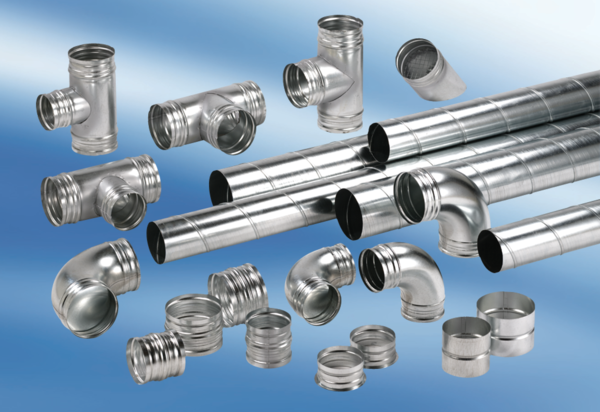 